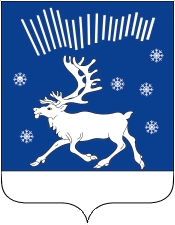 Администрация
городского поселения Кильдинстрой
Кольского района Мурманской областиП О С Т А Н О В Л Е Н И Е20 октября 2023 г.		пгт. Кильдинстрой			№ 358 Об утверждении отчета об исполнении бюджета городского поселения Кильдинстрой за 3 квартал 2023 годаВ соответствии с пунктом 5 статьи 264.2 Бюджетного Кодекса Российской Федерации от 31.07.1998 № 145-ФЗ и пункта 4 статьи 33 Положения о бюджетном процессе в муниципальном образовании городское поселение Кильдинстрой Кольского района Мурманской области, утвержденным решением Совета депутатов городского поселения Кильдинстрой Кольского района Мурманской области от 26.02.2016 № 01/02, Администрация городского поселения Кильдинстрой п о с т а н о в л я е т:1. Утвердить отчет об исполнении бюджета городского поселения Кильдинстрой за 3 квартал 2023 года со следующими основными показателями:доходы	- 82 701,4 тыс. рублей;расходы	- 74 232,8 тыс. рублей;профицит	- 8 468,6 тыс. рублей;бюджетный кредит – 4000,0 тыс. рублей.2. Настоящее Постановление разместить на официальном сайте http://www.mokildin.ru.И.О. Главы администрациигородского поселения Кильдинстрой			О.А. НекрасоваПриложениек Постановлению администрациигородского поселения КильдинстройКольского района Мурманской областиот 20.10.2023 № 358Отчет об исполнении бюджета муниципального образования городское поселение Кильдинстрой Кольского района Мурманской области за 3 квартал 2023 годатыс. руб.Коды бюджетной Классификации Российской ФедерацииНаименованиеПлан
на 2023 годИсполнено
на 01.10.2023Процент исполненияКоды бюджетной Классификации Российской ФедерацииНаименованиеПлан
на 2023 годИсполнено
на 01.10.2023Процент исполнения000 1 00 00000 00 0000 000НАЛОГОВЫЕ И НЕНАЛОГОВЫЕ ДОХОДЫ53 821,4 33 636,862,0Налоговые доходы41 553,428 414,268,0000 1 01 02000 01 0000 000Налог на доходы физических лиц25 042,518 243,573,0000 1 03 02000 00 0000 000Акцизы по подакцизным товарам (продукции), производимым на территории Российской Федерации4 006,54 019,880,0000 1 05 00000 00 0000 000Налоги на совокупный доход8 131,14 927,961,0000 1 06 01000 00 0000 000Налог на имущество физических лиц1 605,4421,426,0000 1 06 06000 00 0000 000Земельный налог2 767,9801,529,0Неналоговые доходы12 268,05 222,643,0000 1 11 00000 00 0000 000Доходы от использования имущества, находящегося в государственной и муниципальной собственности1 618,01 539,295,0000 1 13 00000 00 0000 000Доходы от оказания платных услуг и компенсации затрат государства650,0599,692,0000 1 14 00000 00 0000 000Доходы от продажи земельных участков, находящихся в государственной и муниципальной собственности10 000,03 083,831,0000 2 00 00000 00 0000 000БЕЗВОЗМЕЗДНЫЕ ПОСТУПЛЕНИЯ89 692,145 064,650,0000 2 02 00000 00 0000 000БЕЗВОЗМЕЗДНЫЕ ПОСТУПЛЕНИЯ ОТ ДРУГИХ БЮДЖЕТОВ БЮДЖЕТНОЙ СИСТЕМЫ РОССИЙСКОЙ ФЕДЕРАЦИИ89 692,1   45 069,3      50,0000 2 02 10000 00 0000 000Дотации бюджетам субъектов Российской Федерации и муниципальных образований20 143,420 143,4100,0000 2 02 20000 00 0000 000Субсидии бюджетам бюджетной системы Российской Федерации (межбюджетные субсидии)55 157,817 771,332,0000 2 02 30000 00 0000 000Субвенции бюджетам субъектов Российской Федерации и муниципальных образований1 874,91 195,664,0000 2 02 40000 00 0000 000Иные межбюджетные трансферты12 516,0  5 959,048,0000 2 04 00000 00 0000 000БЕЗВОЗМЕЗДНЫЕ ПОСТУПЛЕНИЯ ОТ НЕГОСУДАРСТВЕННЫХ ОРГАНИЗАЦИЙ0,00,00,0000 2 07 00000 00 0000 000ПРОЧИЕ БЕЗВОЗМЕЗДНЫЕ ПОСТУПЛЕНИЯ0,00,00,0000 2 19 00000 00 0000 000ВОЗВРАТ ОСТАТКОВ СУБСИДИЙ, СУБВЕНЦИЙ И ИНЫХ МЕЖБЮДЖЕТНЫХ ТРАНСФЕРТОВ, ИМЕЮЩИХ ЦЕЛЕВОЕ НАЗНАЧЕНИЕ, ПРОШЛЫХ ЛЕТ0,0-4,70,0ВСЕГО ДОХОДОВ143 513,478 701,455,001030100130000710Привлечение кредитов из других бюджетов бюджетной системы Российской Федерации бюджетами городских поселений в валюте Российской Федерации4 000,04 000,0РАСХОДЫ0100Общегосударственные вопросы22 705,715 242,767,00200Национальная оборона641,8355,9     55,0  0300Национальная безопасность и правоохранительная деятельность3 239,71 514,647,00400Национальная экономика20 214,016 963,584,00500Жилищно-коммунальное хозяйство   67 577,416 769,325,006 00Охрана окружающей среды    7 690,00,0-0800Культура и кинематография    28 243,423 349,5      83,010 00Социальная политика60,037,3  62,013 00Обслуживание государственного и муниципального долга	1,40,0ВСЕГО РАСХОДОВ150 373,474 232,827,0ПРОФИЦИТ бюджета (со знаком "плюс") или ДЕФИЦИТ бюджета (со знаком "минус")- 2 860,08 468,6